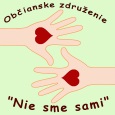 Vyhodnotenie výtvarnej súťaže „Svet očami autistov“- 2.ročníkkategória :            1.miesto             Názov práce : DomovAutor: Teo ČontVek: 6  rokovŠkola: Spojená škola, Pod papierňou 2671, Bardejov2.miestoNázov práce: Náš domAutor: Leo HradskýVek: 6 rokovŠkola: Súkromná základná škola s materskou školou pre žiakov a deti s autizmom, Myslavská 401, Košice3.miestoNázov práce: Moja rodinaAutor: Alexander ErnstVek: 5  rokovŠkola: Súkromná spojená škola, Vodárenská 3, Prešov      Cena poroty:Názov práce: RodinaAutor: Dominik OlekšákVek:  5 rokovŠkola: Spojená škola, Matice slovenskej 11, Prešovkategória:1.miestoNázov práce: Moja rodinaAutor: Matúš SabolVek: 8  rokovŠkola: Spojená škola, Vojenská 13, Košice            2.miestoNázov práce: PrechádzkaAutor: Valentína SlovinkováVek:  6  rokovŠkola: Spojená škola, Vojenská 13, Košice            3.miestoNázov práce: Rodina na výleteAutor: Lucas VilmanisVek: 9  rokovŠkola: Súkromná spojená škola, Vodárenská 3, Prešov               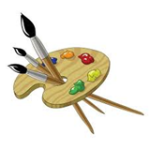 Cena poroty:Názov práce: Naša rodinaAutor: Richard PankuchVek: 10  rokovŠkola: Spojená škola, Matice slovenskej 11, Prešovkategória :      1.miestoNázov práce: Moja milá rodinaAutor: Kamila RjabcováVek:14 rokovŠkola: Základná škola pre žiakov s autizmom,  Školská 10, Michalovce2.miestoNázov práce: Spolu nám je najlepšieAutor: Pavol DemeterVek: 13 rokovŠkola: Spojená škola, Vojenská 13, Košice            3.miestoNázov práce: RodinaVek:  13  rokovAutor: Šimon Júda SopkoŠkola: Súkromná základná škola pre žiakov s autizmom Klokočov 65, 072 36 Kaluža       Cena poroty:Názov práce: Rodina – môj senVek:  15 rokovAutor: Pavol ZávackýŠkola: Spojená škola internátna, Masarykova 11175/20C, Prešov        Špeciálna cena OZ „Nie sme sami:             Názov práce: Rodina             Vek : 16 rokov             Autor : Miriama Gurková             Škola : Spojená škola, LipanyHodnotiaca  komisia: PaedDr. Lucia Mikurčiková, Ph.D. – odborný garant                                   Mgr.Denisa Baranová - arteterapeutka                                   PaedDr. Andrea Chalupová – riaditeľka SŠ Matice slovenskej 11                                   Mgr. Monika Škvarková – špeciálny pedagóg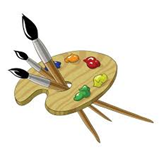 